n. 2HL23– del 25/01/2023OGGETTO: TALENTO 2025Spettabili Al Presidente Reg. FISR/FVG							A.S.D. Edera							A.S.D. – S.S.D. Polet							A.S.D. Fiamma Hockey Gorizia 							A.S.D. Taurus Buja							A.S.D. Tergeste							A.S.D. Edera 2020Carissimo Presidente,con il mese di Dicembre 2022 la FISR tramite l'operato del Responsabile della Ricerca & Sviluppo Hil, Tecnico M.Bellini, ha iniziato la presentazione del Progetto Federale "TALENTO 2025" per la disciplina dell'Hockey In Line.Il progetto stesso prevede (in breve citiamo alcuni argomenti):- la ripresa delle attività regionali con le soste per i centri regionali giovanili con il fine di presentare le squadre al Trofeo delle regioni;- l'organizzazione di attività promozionali riservate ai principianti e reclutamento anche in ambito sportivo;- l'organizzazione di attività estive per atleti che non fanno parte delle squadre nazionali;- la promozione e lo sviluppo per l'attività femminile;- ed altro ancora;per questo siamo ad organizzare incontri sul territorio nazionale. Abbiamo programmato un incontro da remoto per il Martedì 31/01/2023 alle ore 20.30.Chiedo cortesemente a Voi Presidenti di invitare le società e tecnici del territorio. Di seguito riporto il link per il collegamento da remoto.Di seguito riporto le indicazioni per il collegamento:invito a riunione pianificata in Zoom.Argomento: Talento 2025 - FISR SIRI HIL - Presentazione Progetto Comitato Regionale FVGOra: 31 gen 2023 08:30 PM RomaEntra nella riunione in Zoom:https://fisr-it.zoom.us/j/85681654221?pwd=OFVOc2RoUUV5U3VybElBZ3crRjI1UT09ID riunione: 856 8165 4221Passcode: 026997 Cordiali saluti.       Il Cons. Hockey in Line  Dott. David Ninzatti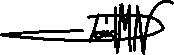 